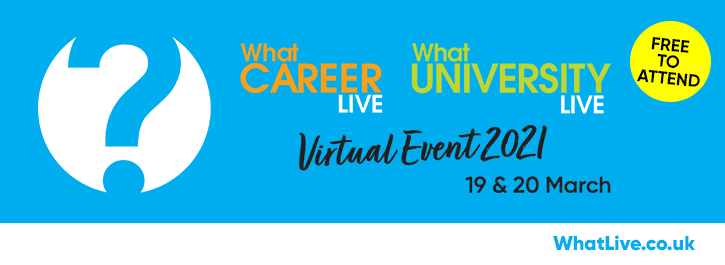 What University Live? & What Career Live? is going virtual! On Friday 19 & Saturday 20 March, this essential online event for 15 - 19 year olds will help you discover more about your further education and apprenticeship options. Log in to: Chat to representatives from leading universities and employersWatch a packed programme of free talks Get one-to-one career advice Take part in free skills workshops And much more! To access the event for free, simply register here >> https://vmg.6connex.eu/event/vmgevents/registerFor more information about what’s going on and who’s exhibiting, visit WhatCareerLive.co.uk 